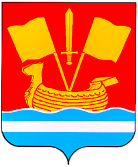 АДМИНИСТРАЦИЯ КИРОВСКОГО МУНИЦИПАЛЬНОГО РАЙОНА ЛЕНИНГРАДСКОЙ ОБЛАСТИП О С Т А Н О В Л Е Н И Еот 25 ноября 2020 года № 16010О внесении изменений в приложение к постановлению  администрации  Кировского муниципального  района Ленинградской области  от 10.12.2018 №2840 «Об утверждении Перечня муниципальных программ Кировского муниципального района Ленинградской области» В соответствии с разделом 3 Порядка разработки,  реализации и оценки эффективности муниципальных программ, утвержденным  постановлением администрации  Кировского муниципального  района Ленинградской области от 24.02.2014г. №584 «Об утверждении Порядка разработки, реализации и оценки эффективности муниципальных программ Кировского муниципального района Ленинградской области»: 1. Внести изменение в приложение к постановлению  администрации  Кировского муниципального района Ленинградской области  от 10.12.2018 №2840 «Об утверждении Перечня муниципальных программ Кировского муниципального района Ленинградской области», изложив  приложение к постановлению в редакции согласно приложению к настоящему постановлению.2. Настоящее постановление вступает в силу после официального опубликования.Глава администрации                                                                     А.В. Кольцов  Утвержденпостановлением администрацииКировского муниципальногорайона  Ленинградской областиот 25 ноября  2020 г.  № 1601(приложение)Перечень муниципальных программ  Кировского муниципального района Ленинградской областиНаименование муниципальной программыНаименование подпрограммы муниципальной программыОтветственный исполнитель1. Развитие образования   Кировского муниципального района Ленинградской области 1. Развитие дошкольного образования детей Кировского муниципального района Ленинградской области.2. Развитие начального общего, основного общего и среднего общего образования детей  Кировского муниципального района Ленинградской области.3. Развитие воспитательного пространства Кировского муниципального района Ленинградской области. 4. Кадровое обеспечение системы образования.5. Информатизация системы образования. 6. Охрана здоровья участников образовательного процесса Кировского муниципального района Ленинградской области.   7. Безопасность образовательных организаций  Кировского муниципального района Ленинградской области. 8. Укрепление материально-технической базы образовательных организаций Кировского муниципального района Ленинградской области. 9. Осуществление мер социальной поддержки детей-сирот и детей, оставшихся без попечения родителей, а также лиц из числа детей-сирот и детей, оставшихся без попечения родителей, в Кировском муниципальном районе Ленинградской области.Комитет образования администрации  Кировского муниципального района Ленинградской областиУправление по опеке и попечительствуадминистрации  Кировского муниципального района Ленинградской областиНаименование муниципальной программыНаименование подпрограммы муниципальной программыОтветственный исполнитель2. Развитие физической культуры и спорта, молодежной политики в Кировском муниципальном районе Ленинградской области 1. Развитие физической культуры и спорта в Кировском муниципальном районе Ленинградской области. 2. Развитие молодежной политики в Кировском муниципальном районе Ленинградской области. Отдел по делам молодежи, физкультуры и спорту администрации Кировского муниципального района Ленинградской области3. Развитие культуры Кировского района Ленинградской области 1. Развитие библиотечного дела.2. Развитие дополнительного образования в области искусств.3. Социокультурная деятельность. 4. Безопасность библиотек и  учреждений дополнительного образования в области искусств.5. Обеспечение реализации муниципальной программыУправление культуры администрации Кировского муниципального района Ленинградской области4. Комплексное развитие  Кировского муниципального района Ленинградской области МКУ «Управление капитального строительства»5. Осуществление дорожной деятельности в отношении  автомобильных дорог местного значения Кировского муниципального района Ленинградской областиУправление по коммунальному, дорожному хозяйству, транспорту и связиадминистрации Кировского муниципального района Ленинградской областиНаименование муниципальной программыНаименование подпрограммы муниципальной программыОтветственный исполнитель6. Обеспечение повышения энергоэффективности  в Кировском муниципальном районе Ленинградской областиУправление по коммунальному, дорожному хозяйству, транспорту и связиадминистрации Кировского муниципального района Ленинградской области7. Развитие и совершенствование гражданской обороны и мероприятий по обеспечению безопасности и жизнедеятельности населения на территории  Кировского муниципального района Ленинградской областиОтдел по делам ГО и ЧСадминистрации Кировского муниципального района Ленинградской области8. Развитие сельского хозяйства  Кировского  района Ленинградской области  1. Развитие мелиорации  сельскохозяйственных земель Кировского района Ленинградской области.2. Развитие молочного скотоводства и увеличение производства молока в Кировском районе Ленинградской области.3. Поддержка малых форм хозяйствования агропромышленного комплекса Кировского района Ленинградской области.4. Устойчивое развитие сельских территорий Кировского района Ленинградской области.5. Развитие отрасли растениеводства Кировского района Ленинградской области.Отдел развития агропромышлен-ного комплекса  администрации Кировского муниципального района Ленинградской областиНаименование муниципальной программыНаименование подпрограммы муниципальной программыОтветственный исполнитель9. Управление муниципальными финансами Кировского муниципального района Ленинградской областиКомитет финансов                                                                                                                                                                                                                                                                                                                                                                                                         администрации  Кировского муниципального района Ленинградской области10. Развитие и поддержка малого и среднего бизнеса в Кировском муниципальном районе Ленинградской области. Отдел по развитию малого и среднего бизнеса и муниципальных услугадминистрации Кировского муниципального района Ленинградской области11. Развитие рынка наружной рекламы в Кировском муниципальном районе Ленинградской областиМБУ «Районный центр размещения рекламы Кировского муниципального района Ленинградской области»12. Укрепление общественного здоровья в Кировском муниципальном районе Ленинградской областиОтдел по делам молодежи, физкультуры и спорту администрации Кировского муниципального района Ленинградской области